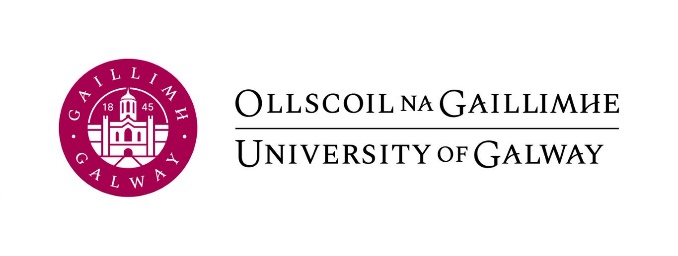 Note: this form is only to be used for recording Annual Leave of staff members who do not use the Core Employee Self-Service Portal to request/record Annual Leave. All leave other than Annual Leave must be reported to HR as it occurs (e.g. Sick Leave) or requested from HR in advance of the leave in line with the relevant leave policy.Employee Name:		Staff ID No:___________________Discipline/School/Unit:	Annual Leave:A/L Entitlement for 2024        + A/L Carried Forward            	Approved to be carried forward by	 	Date 	Line Manager= Total A/L Available              	(Up to 5 days may be carried forward by prior agreement with your line manager)Notice to line manager: please ensure this document is returned to the HR Office by 31st January 2025Start DateNo. of DaysBalance availableSigned/Approved by Line ManagerDate Approved